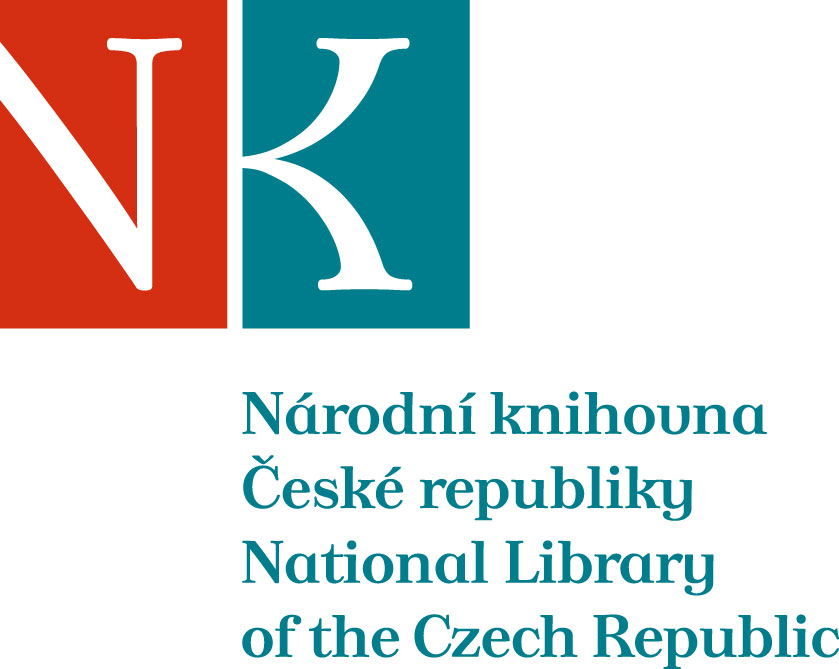 Zpráva ze zahraniční služební cestyJméno a příjmení účastníka cestyMgr. Eva VaculíkováPracoviště – dle organizační struktury2.1.3.Pracoviště – zařazeníOdd. podpory aplikací NK - NDKDůvod cesty1. Účasť a prenos informácii z medzinárodnej (CZ, HU, PL, SK) konferencie CDA 2018, a teda Centrálneho datového archívu, do NDK2. Vymieňanie skúseností s Univerzitnou knižnicou v Bratislave (ďalej UKB) prostredníctvom zoznámenia sa, bilaterálneho rokovania a voľnej diskusieMísto – městoBratislavaMísto – zeměSlovenskoDatum (od-do)7.11. - 9.11.2018Podrobný časový harmonogram07.11.2018 Praha – Bratislava09.11.2018 Bratislava - PrahaSpolucestující z NKM. Haškovcová, P. Kočišová, Z. Kvašová, N. Ostráková, Z. VozárFinanční zajištěníNKCíl cestyUKB BratislavaPlnění cílů cesty (konkrétně)1. Porovnanie stratégii digitalizácie, archivovania webu a technologickým pokrokom v knihovníctve a v archivníctve s maďarskou, poľskou a slovenskou centrálnou knižnicou2. Vymieňanie si konkrétnych technologických postupov pre scanovanie, spracovanie či uloženie dát3. Prehliadka slovenského oddelenia Digitálnych prameňov UKB a zoznámenie sa s využitými technológiami pre publikovanie týchto zdrojov4. Naväzovanie kontaktov s ostatnými účastníkmi konferencie pre zlepšenie medzinárodnej spolupráce a výmenu informácii, predovšetkým so slovenskou UKBProgram a další podrobnější informaceProgram konferenciePřivezené materiályZborník z konferencie CDA 2018Datum předložení zprávy20.11.2018Podpis předkladatele zprávyPodpis nadřízenéhoVloženo na IntranetPřijato v mezinárodním oddělení